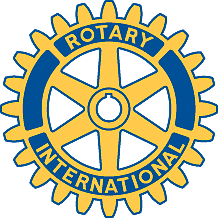 Rotary Club of Carleton Place and Mississippi Mills       Meeting of January 15 2018Attendees: Marion, Brenda, Mike, Kathy, David, Ernie, Bernie, Deb, Mike BGuest Speaker : Bruce Milks - RNJ Youth ServicesOh Canada, Prayer, Happy DollarsChase the Ace - $505.00 - woohoo - David pulled ticket ending with 382. Deb again !!! She pulled the 7 of DiamondsTreasurer / Secretary Reports - Nothing new.Casino night - committee meeting at 65 Munro St at 7 pm on Thursday Jan 18 / 18Presentation - RNJ Youth Services - R = Rev, N = Norm, J = Johnston, This is a Not for Profit organization to help youths aged 12 to 17.There are offices in Smiths Falls and Brockville. Volunteers are needed to assist during the work day.Meeting adjourned.